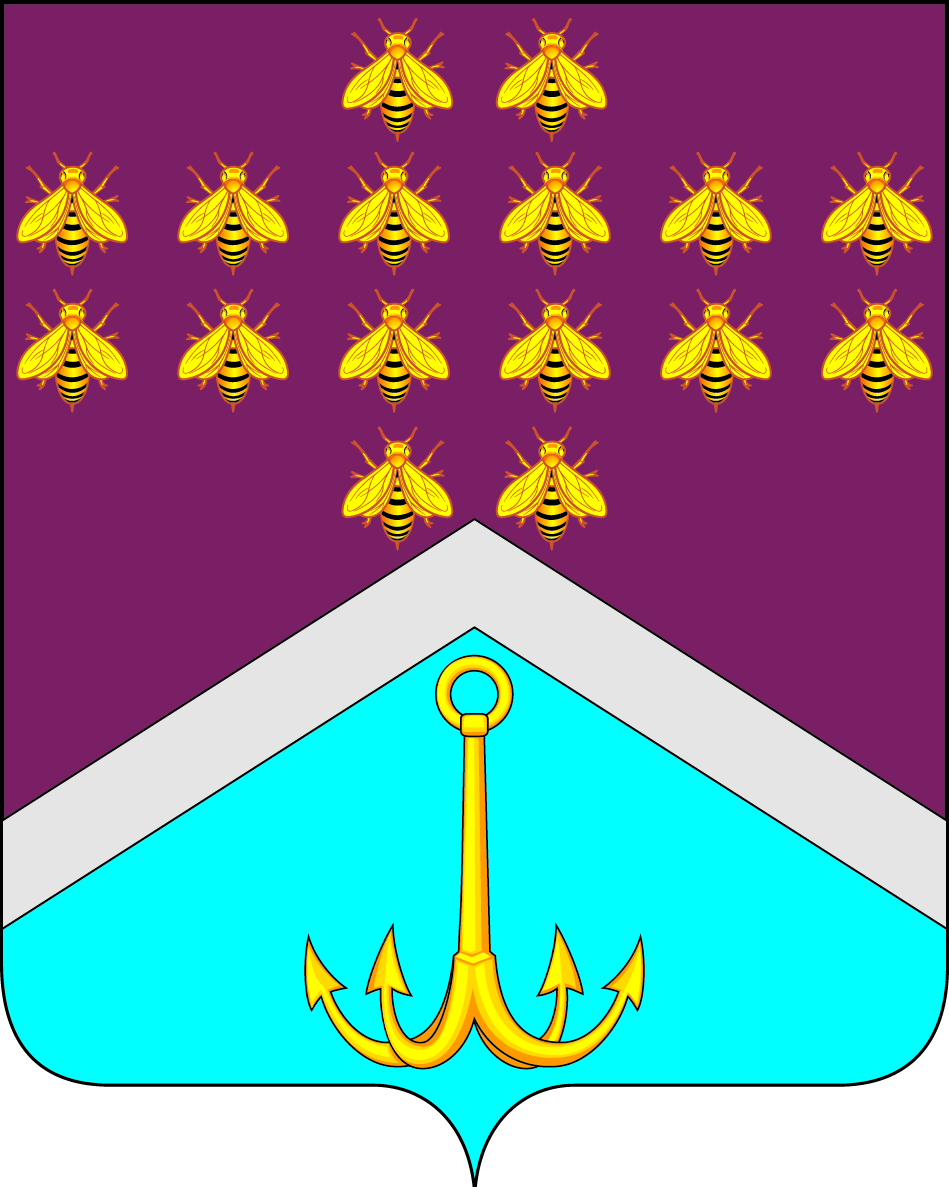 СОВЕТ НАРОДНЫХ ДЕПУТАТОВМОНАСТЫРЩИНСКОГО СЕЛЬСКОГО ПОСЕЛЕНИЯБОГУЧАРСКОГО МУНИЦИПАЛЬНОГО РАОЙНАВОРОНЕЖСКОЙ ОБЛАСТИРЕШЕНИЕот « 19» июня 2020 года  №  352        с.МонастырщинаО назначении выборов депутатов Совета народных депутатов Монастырщинского сельского поселения Богучарского муниципального района Воронежской области седьмого созываВ соответствии со статьей 10 Федерального закона от 12.06.2002 года №-67  ФЗ «Об основных гарантиях избирательных прав и права на участие в референдуме граждан Российской Федерации», статьей 13 Закона Воронежской области от 27.06.2007 года № 87-ФЗ «Избирательный Кодекс Воронежской области» и Уставом Монастырщинского сельского поселения Богучарского муниципального района Воронежской области, Совет народных депутатов Монастырщинского  сельского    поселения решил:1.Назначить выборы  депутатов Совета народных депутатов Монастырщинского сельского поселения Богучарского муниципального района Воронежской области седьмого созыва на 13 сентября 2020 года совместив их с выборами депутатов Воронежской областной Думы.2. Опубликовать настоящее решение  в Богучарской общественно-политической газете «Сельская новь» и  обнародовать на территории Монастырщинского сельского поселения.Глава Монастырщинского сельского поселения                 Ю.Н. Сывороткин